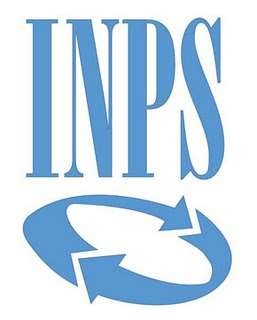 Nome allegato: All.4_stima economica della concessione.pdfCIG:  LOTTO SUD (Direzione regionale Sardegna, Direzione provinciale di Cagliari, Agenzie di:  Sanluri, Quartu S.Elena, Assemini,  Via Peretti Cagliari, Iglesias, Direzione provinciale di Oristano, Agenzia di Ghilarza;CIG:  LOTTO NORD (Direzione provinciale di Nuoro, Direzione provinciale di Sassari,  Agenzie di : Lanusei, Olbia, Siniscola, Ozieri, Sorgono,  Tempio Pausania, Alghero.Nome procedura: procedura aperta sotto soglia comunitaria, ai sensi dell’art. 60 del D.Lgs. 50/2016, volta all’affidamento della concessione ai sensi dell’art. 164 e ss. del D.Lgs. n. 50/2016 e ss.mm.ii., per il “Servizio di somministrazione di alimenti e bevande mediante l’installazione di n. 44 distributori automatici presso Sedi INPS della regione Sardegna (Cat.17 CPV 42933000-5 (distributori automatici) e CPV 15000000-8 (prodotti alimentari e bevande)”, con aggiudicazione tramite il criterio del minor prezzo ai sensi dell’art. 95, comma 4, del D.lgs. n. 50/2016.Durata della concessione anni 5.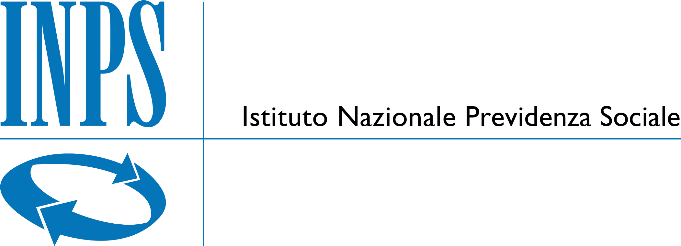  	Direzione Regionale SardegnaStima Economica della concessioneIntroduzione L’INPS Direzione Regionale Sardegna intende indire una procedura di gara per l’affidamento in concessione del servizio di erogazione di bevande calde, fredde, snack ed altri generi alimentari attraverso distributori automatici da installare all’interno delle sedi INPS nella regione Sardegna. Il presente documento, ai sensi dell’art. 165 del D.Lgs. n. 50/2016, ha lo scopo di illustrare la stima economico-finanziaria utilizzata da questa Direzione al fine di quantificare la concessione del servizio per l’intera sua durata che viene determinata in anni 5. Occorre precisare che ogni presupposto ed elemento di stima utilizzato nell’analisi è determinato sulla base di ragionamenti logici, tuttavia l’aleatorietà di molteplici fattori possono determinare scostamenti anche significativi.  La stima suddetta è puramente indicativa e dipende da una pluralità di parametri influenzati anche dalle scelte strategiche che il concessionario adotterà per la gestione del servizio.  Ha la sola funzionalità di fornire il maggior numero di informazioni agli operatori. Essa non impegna in alcun modo l'Amministrazione e non costituisce alcuna garanzia di corrispondenti introiti per il concessionario, che assume interamente a proprio carico il rischio operativo inerente la gestione del servizio. Pertanto, variazioni di qualunque entità non potranno dar luogo a rivalsa alcuna da parte del concessionario, in quanto rientranti nell'alea normale di tale tipologia di contratto.Analisi Premesso che Il servizio sarà effettuato a favore dei dipendenti dell’Amministrazione presso le sedi INPS nella Regione Sardegna, si è proceduto ad effettuare la ripartizione del medesimo in due lotti procedendo ad assemblare le sedi limitrofe territorialmente al fine di garantire la maggior partecipazione delle imprese alla gara in oggetto.   I dati relativi al numero dei dipendenti dell’Amministrazione, attualmente in carico alle citate sedi aperte dal lunedì al venerdì, sono riepilogati nella seguente Tabella A: Lotto SUD CIG: 	Z8B36D2424	Lotto NORD CIG: Z8C36D2469Stabilito il bacino d’utenza per ogni singolo lotto, si è proceduto ad elencare il listino prezzi, che sarà oggetto di ribasso, di ciascun prodotto che dovrà essere fornito nel servizio offerto in concessione suddividendo i prodotti in macro-categorie:  BEVANDE CALDE BEVANDE FREDDE SNACK e solo in alcune sedi GELATITABELLA BSuccessivamente, si è proceduto a determinare il prezzo medio per ciascuna categoria di prodotti ottenendo le seguenti risultanze: TABELLA C I distributori necessari pari a n. 44 e risultano essere così distribuiti: Lotto SUD: n. 10 distributori bevande calde, n. 10 distributori misti bevande fredde e snack, n. 4 distributori alimenti freddo (gelato) ; Lotto n.2: n. 9 distributori bevande calde, n. 7 distributori misto bevande fredde e snack, n. 4 distributori alimenti freddo (gelato) . Premesso quanto sopra, si procede nell’analisi economica valutando, in prima istanza, i giorni utili ai fini dell’utilizzo dei distributori automatici. Benché i giorni feriali nell’anno (es. anno 2022) siano n. 248, è possibile immaginare che il dipendente “consumatore medio” non sarà presente sempre, occorre infatti considerare che per ferie sarà assente almeno 32 giorni l’anno e di conseguenza la sua presenza massima può attestarsi intorno ai 216 giorni all’anno, considerato attualmente lo SW la presenza arriva anche a 120 giorni.All’interno di questo numero di giorni massimi è però necessario considerare che il consumo non avvenga tutti i giorni e che non abbia la stessa frequenza per ciascuna tipologia di prodotto. Pertanto, si ipotizza che il numero dei prodotti consumati e la diversa tipologia sia la seguente: BEVANDE CALDE: n.180 pezzi medio annui a dipendente; BEVANDE FREDDE: n.120 pezzi medio annui a dipendente; SNACKS: n. 75 pezzi medio annui a dipendente. Si ribadisce che le stime suddette sono puramente indicative in quanto dipendenti da una pluralità di parametri influenzati anche dalle scelte strategiche che il concessionario adotterà per la gestione del servizio, nonché dall’effettivo utilizzo che faranno i dipendenti del servizio di distribuzione automatica. A questo punto è possibile procedere alla stima del valore economico della concessione su base annua espresso in euro sulla base delle condizioni sopra esposte. TABELLA D - LOTTO 1 	 	 	 	 	 	 TABELLA D - LOTTO 2	Detta stima non tiene conto del potenziale consumo derivante dall’utenza esterna che frequenta le sedi INPS, si ipotizza quindi che ci possa essere una maggiorazione dei consumi del 2% rispetto ai valori che abbiamo quantificato. Riepilogo: LOTTO SUD CIG Z8B36D2424Volume vendite, incrementato del 2% dei consumi, €  82.593,86 annui (IVA esclusa)VALORE QUINQUENNIO € 412.969,30LOTTO NORD CIG: Z8C36D2469Volume vendite, incrementato del 2% dei consumi, €  72.618,29 (IVA esclusa)VALORE QUINQUENNIO € 363.091,45 VALORE ECONOMICO STIMATO DELLA CONCESSIONE PER IL QUINQUENNIO: € 776.060,75(IVA esclusa)   Lotti Direzione/AgenziaIndirizzo N.ro dipendenti Lotto SUDDirezione Regionale SardegnaViale Diaz,35 Cagliari87Lotto SUDDirezione Provinciale di CagliariViale Regina Margherita,1 Cagliari172 Lotto SUDAgenzia di SanluriViale Rinascita 3612Lotto SUDAgenzia di AsseminiVia Sardegna 5811Lotto SUDAgenzia urbana di Cagliari Via Peretti 1A10Lotto SUDAgenzia Quartu S. ElenaVia Turati 4D15Lotto SUDAgenzia complessa IglesiasVia Crocifisso,11724Lotto SUDDirezione Provinciale di OristanoVia Dorando Petri Torre A51Agenzia di GhilarzaVia Gennargentu7TOTALE389Lotto NORDDirezione Provinciale di NuoroVia Leonardo Da Vinci,2668Lotto NORDAgenzia di LanuseiVia Marconi, 14514Agenzia di SiniscolaVia Trieste6Agenzia di SorgonoC.so IV Novembre 1417Direzione Provinciale di SassariVia Rockefeller,68125Agenzia Complessa di OlbiaVia Caduti sul Lavoro,2936Agenzia di AlgheroP.zza Dei Mercati,27Agenzia di Tempio PausaniaVia Olbia ex Caserma Fadda6Agenzia di OzieriVia Trento,295TOTALE274PROSPETTO LISTINO PREZZI A BASE D'ASTA IVA INCLUSAPROSPETTO LISTINO PREZZI A BASE D'ASTA IVA INCLUSAPROSPETTO LISTINO PREZZI A BASE D'ASTA IVA INCLUSA BEVANDE CALDE  PREZZI Caffè espresso/lungo/macchiato/con cioccolato € 0,45Caffè decaffeinato/d'orzo € 0,45Latte/latte macchiato € 0,45Cappuccino classico/al cioccolato/d'orzo € 0,45Camomilla/tè€ 0,45Cioccolata calda - al latte/fondente € 0,45BEVANDE FREDDE PREZZI Acqua naturale/leggermente frizzante/frizzante (bottiglie da 500 ml) con residuo fisso non superiore a 1500 mg/l) € 0,40Tè freddo (limone, pesca, verde) ad es. San Benedetto, Nestea, Twinings (bottiglie da 500 ml) € 1,00Succhi di frutta in tetrapak 200 ml (di qualsiasi tipologia o gusto particolare) € 0,60Succhi di frutta in PET 250 ml ad es. Yoga, Santal, Valfrutta (di qualsiasi tipologia o gusto particolare) € 0,70Bibite gassate quali ad es. Coca Cola (standard e zero), aranciata (Fanta, San Pellegrino, Oransoda, Lemonsoda), Chinotto (San Pellegrino), Schweppes (classico, limone, pompelmo), lattine/PET da 330 ml € 1,00Bevanda energetica PET (ad es. Gatorade, Energade, Powergade) € 1,50SNACK e GELATIPREZZI Patatine in busta (vari gusti ) gr. 25 € 0,60Ad es. Kinder bueno, Kit Kat, Snickers, M&Ms, Mars, Kinder barrette cioccolato € 1,20Merendine da frigo: ad es. Kinder, Fiesta, Delice, Fetta a latte, Pinguì, Paradiso € 0,70Merendine da forno: Crostatine, cornetti, krapfen, frolle € 0,70Croccanti salati gr. 40/50 quali:  ad es.Croccantelle, schiacciatine, crackers Pavesi (vari gusti), tarallini, sticks € 0,60Snacks dietetici/ipocalorici quali: barrette ad es.  Kellogg's, Vitasnella, Pavesini, Riso Scotti e per celiaci € 0,70Biscotti da 6 pezzi quali ad es.: Oreo, Ringo e Wafer Loacker € 1,00Yogurt da bere € 0,90Tramezzini (1 pezzo) gr. 90/100€ 1,50 Noci, cereali e frutta € 1,00Insalate varie€ 1,70Panini€ 1,60Macedonia fresca€ 1,50Prodotti da forno freschi€ 0,70Frutti€ 0,80Gelati con stecco tipo Magnum€ 1,80Gelati tipo Cornetto€ 1,40Gelati tipo biscotto/o con stecco (piccoli)€ 1,30 CATEGORIE PRODOTTI PMR 1  BEVANDE CALDE 0,45 2  BEVANDE FREDDE 0,87 3  SNACKS e GELATI1,07SEDEN. DIPENDENTIN. CONSUMAZIONI ANNUE A DIPENDENTEPREZZO MEDIO PRODOTTI IVA INCLUSATOTALI CONSUMI ANNUI IVA INCLUSATOTALE INCASSI ANNUI IVA 10% INCLUSATOTALE INCASSI ANNUI IVA 10% ESCLUSASEDEN. DIPENDENTIN. CONSUMAZIONI ANNUE A DIPENDENTEPREZZO MEDIO PRODOTTI IVA INCLUSATOTALI CONSUMI ANNUI IVA INCLUSATOTALE INCASSI ANNUI IVA 10% INCLUSATOTALE INCASSI ANNUI IVA 10% ESCLUSADirezione Regionale Sardegna871800,45€ 8.926,20€ 23.632,20€ 21.483,82Direzione Regionale Sardegna871200,87€ 7.830,00€ 23.632,20€ 21.483,82Direzione Regionale Sardegna87751,07€6.786,00€ 23.632,20€ 21.483,82Direzione Provinciale di Cagliari 1721800,45€ 17.647,20€ 46.130,40€ 41.936,73Direzione Provinciale di Cagliari 1721200,87€ 15.067,20€ 46.130,40€ 41.936,73Direzione Provinciale di Cagliari 172751,07€13.416,00€ 46.130,40€ 41.936,73Agenzia di Sanluri121800,45€1.231,20€ 3.218,40€  2.925,82Agenzia di Sanluri121200,87€1.051,20€ 3.218,40€  2.925,82Agenzia di Sanluri12751,07€ 936,00€ 3.218,40€  2.925,82Agenzia Quartu S. Elena151800,45€1.539,00€4.023,00€  3.657,27Agenzia Quartu S. Elena151200,87€ 1.314,00€4.023,00€  3.657,27Agenzia Quartu S. Elena15751,07€ 1.170,00€4.023,00€  3.657,27Agenzia Assemini111800,45€ 1.128,60€ 2.949,00€ 2.680,91Agenzia Assemini111200,87€ 963,60€ 2.949,00€ 2.680,91Agenzia Assemini11751,07€858,00€ 2.949,00€ 2.680,91Agenzia Urbana di Cagliari101800,45€ 1.026,00€ 2.682,00€ 2.438,18Agenzia Urbana di Cagliari101200,87€ 876,00€ 2.682,00€ 2.438,18Agenzia Urbana di Cagliari10751,07€ 780,00€ 2.682,00€ 2.438,18Agenzia Complessa Iglesias241800,45€ 2.462,40€ 6.436,80€ 5.851,64Agenzia Complessa Iglesias241200,87€ 2.102,40€ 6.436,80€ 5.851,64Agenzia Complessa Iglesias24751,07€ 1.872,00€ 6.436,80€ 5.851,64TOTALI LOTTO 1€ 89.071,80€ 80.974,37SEDEN. DIPENDENTIN. CONSUMAZIONI ANNUE A DIPENDENTEPREZZO MEDIO PRODOTTI IVA INCLUSATOTALI CONSUMI ANNUI IVA INCLUSATOTALE INCASSI ANNUI IVA 10% INCLUSATOTALE INCASSI ANNUI IVA 10% ESCLUSASEDEN. DIPENDENTIN. CONSUMAZIONI ANNUE A DIPENDENTEPREZZO MEDIO PRODOTTI IVA INCLUSATOTALI CONSUMI ANNUI IVA INCLUSATOTALE INCASSI ANNUI IVA 10% INCLUSATOTALE INCASSI ANNUI IVA 10% ESCLUSADirezione Provinciale Nuoro681800,45€ 6.976,80€ 18.237,60€ 16.579.64Direzione Provinciale Nuoro681200,87€ 5.956,80€ 18.237,60€ 16.579.64Direzione Provinciale Nuoro68751,07€ 5.304,00€ 18.237,60€ 16.579.64Direzione Provinciale di Sassari1251800,45€ 12.825,00€ 33.525,00€ 30.477,27Direzione Provinciale di Sassari1251200,87€ 10.950,00€ 33.525,00€ 30.477,27Direzione Provinciale di Sassari125751,07€ 9.750,00€ 33.525,00€ 30.477,27Direzione Provinciale di Oristano511800,45€ 5.232,60€ 13.678,20€ 12.434,73Direzione Provinciale di Oristano511200,87€ 4.467,60€ 13.678,20€ 12.434,73Direzione Provinciale di Oristano51751,07€ 3.978,00€ 13.678,20€ 12.434,73Agenzia di Ghilarza 7180 0,45€ 718,20  € 1.877,40€ 1.706,73Agenzia di Ghilarza71200,87€ 613,20€ 1.877,40€ 1.706,73Agenzia di Ghilarza7751,07€ 546,00€ 1.877,40€ 1.706,73Agenzia di Sorgono7 180 0,45€ 718,20  € 1.877,40€ 1.706,73Agenzia di Sorgono71200,87€ 613,20€ 1.877,40€ 1.706,73Agenzia di Sorgono7751,07€ 546,00€ 1.877,40€ 1.706,73Agenzia di Siniscola6 180 0,45€ 615,60€ 1.609,20€ 1.462,91Agenzia di Siniscola61200,87€ 525,60€ 1.609,20€ 1.462,91Agenzia di Siniscola6751,07€ 468,00€ 1.609,20€ 1.462,91Agenzia di Lanusei141800,45€1.539,00€4.023,00€  3.657,27141200,87€ 1.314,0014751,07€ 1.170,00Agenzia Tempio Pausania6 180 0,45€ 615,60€ 1.609,20€ 1.462,91Agenzia Tempio Pausania61200,87€ 525,60€ 1.609,20€ 1.462,91Agenzia Tempio Pausania6751,07€ 468,00€ 1.609,20€ 1.462,91Agenzia di Alghero 7180 0,45€ 718,20  € 1.877,40€ 1.706,73Agenzia di Alghero71200,87€ 613,20€ 1.877,40€ 1.706,73Agenzia di Alghero7751,07€ 546,00€ 1.877,40€ 1.706,73TOTALI LOTTO 2€ 78.314,40€ 71.194,90